ANEXO I - Projeto de Ensino -  EDITAL Nº 16/2020 O Projeto de Ensino deverá conter as seguintes informações:I. Identificação e Caracterização do projeto:*Pode ser proposta outra área do conhecimento.II. Introdução.III. Justificativa.IV. Objetivo geral e específicos.
V. Metodologia.VI. Cronograma de execução.VII. Infraestrutura necessária.VIII. Resultados e impactos esperados.IX. Referências.Data e assinatura do proponente      ANEXO II - Plano de trabalho do aluno voluntário-  EDITAL Nº 16/2020 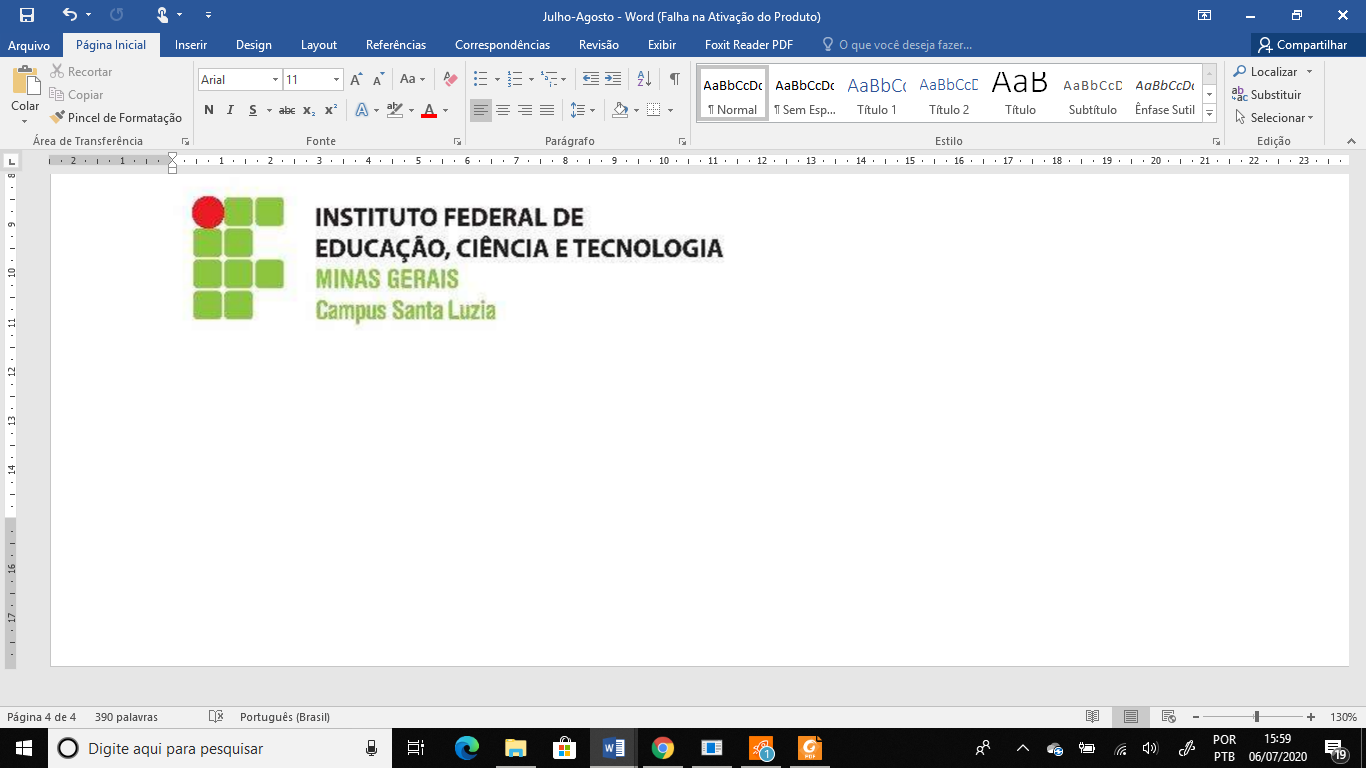 Cronograma de execução* Preencher um plano de trabalho para cada aluno voluntário.OBS.: Marque com um X nas células para preencher o Cronograma.ANEXO III – Termo de anuência da chefia imediata - EDITAL Nº 16/2020 DECLARAÇÃO DE ANUÊNCIA DA CHEFIA IMEDIATA
(PARA O COORDENADOR DO PROJETO TÉCNICO ADMINISTRATIVO)
DECLARAÇÃO
Declaro ciência de que o(a) servidor(a) ___________________, SIAPE Nº _____________, lotado no Campus Santa Luzia irá propor ou compor a equipe do projeto intitulado__________________  sem prejuízo de suas atividades administrativas regulares no âmbito do seu respectivo setor.Santa Luzia, ___ de ________ de 2020.ANEXO IV- Relatório do Projeto de Ensino - EDITAL Nº 16/2020 I. Identificação e Caracterização do projeto:*Pode ser proposta outra área do conhecimento.II. Resumo: (150 a 300 palavras)III. Introdução/Justificativa/ObjetivosIV. MetodologiaV. Referencial bibliográficoVI. Descrição e cumprimento dos objetivos propostosVII. Descrição das atividades desenvolvidasVIII. Resultados alcançados IX. Considerações FinaisX. ReferênciasXI. Anexos e apêndices (se for o caso)Data e assinatura do proponenteÁrea do Conhecimento 1*Grande Área: EducaçãoÁrea do Conhecimento: Ensino-aprendizagem
Sub área: assinale uma das que seguem:(   )Teorias da Instrução: estudos direcionados para as práticas educacionais, estudos correlacionados aos processos de ensino e aprendizagem.(   ) Métodos e Técnicas de Ensino: projetos interdisciplinares e/ou integradores, práticas inovadoras de ensino, proposição de metodologias e materiais pedagógicos inovadores.(   )Tecnologia Educacional: uso de TICs no processo de ensino-aprendizagem.(   ) Avaliação da Aprendizagem: processos, técnicas, instrumentos de avaliação e recuperação dos estudantes. Avaliação do trabalho docente.Área do Conhecimento 2(incluir, se houver)Grande Área:Área do Conhecimento:Sub área: Coordenador(a)ColaboradoresDiscentes envolvidosConteúdos ou Disciplinas ParticipantesCursos EnvolvidosData de InícioData de ConclusãoCarga horáriaPLANO DE TRABALHO*TÍTULO DO PROJETO: ItemATIVIDADE A SER DESENVOLVIDAMÊSMÊSMÊSMÊSMÊSMÊSMÊSMÊSMÊSMÊSMÊSMÊSItemATIVIDADE A SER DESENVOLVIDA010203040506070809101112010203040506070809101112Área do Conhecimento 1*Grande Área: EducaçãoÁrea do Conhecimento: Ensino-aprendizagem
Sub área: assinale uma das que seguem:(   )Teorias da Instrução: estudos direcionados para as práticas educacionais, estudos correlacionados aos processos de ensino e aprendizagem.(   ) Métodos e Técnicas de Ensino: projetos interdisciplinares e/ou integradores, práticas inovadoras de ensino, proposição de metodologias e materiais pedagógicos inovadores.(   )Tecnologia Educacional: uso de TICs no processo de ensino-aprendizagem.(   ) Avaliação da Aprendizagem: processos, técnicas, instrumentos de avaliação e recuperação dos estudantes. Avaliação do trabalho docente.Área do Conhecimento 2(incluir, se houver)Grande Área:Área do Conhecimento:Sub área: Coordenador(a)ColaboradoresDiscentes envolvidosConteúdos ou Disciplinas ParticipantesCursos EnvolvidosData de InícioData de ConclusãoCarga horária